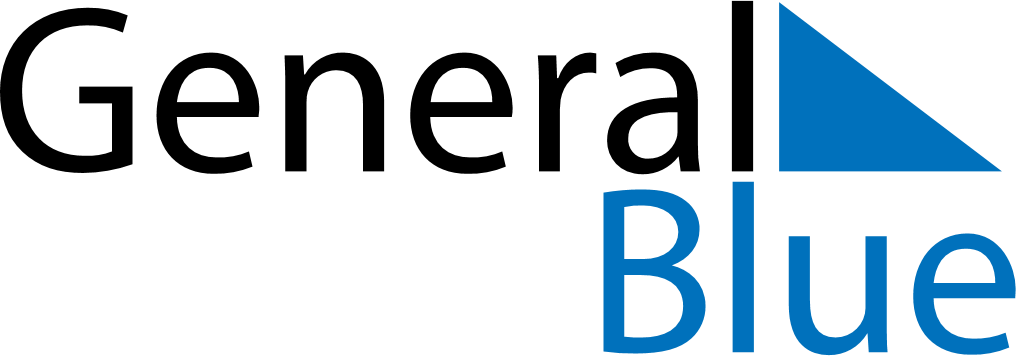 July 2023July 2023July 2023July 2023BelgiumBelgiumBelgiumSundayMondayTuesdayWednesdayThursdayFridayFridaySaturday1234567789101112131414151617181920212122National HolidayNational Holiday23242526272828293031